  MADONAS NOVADA PAŠVALDĪBA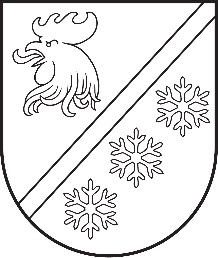 Reģ. Nr. 90000054572Saieta laukums 1, Madona, Madonas novads, LV-4801 t. 64860090, e-pasts: pasts@madona.lv ___________________________________________________________________________MADONAS NOVADA PAŠVALDĪBAS DOMESLĒMUMSMadonā2023. gada 30. novembrī						        	     		      Nr. 730									      (protokols Nr. 22, 7. p.)Par nekustamā īpašuma “Vecsaikava 2”-7, Vecsaikava, Praulienas pagasts, Madonas novads, nodošanu atsavināšanaiMadonas novada pašvaldības Praulienas pagasta pārvaldē saņemts īrnieces iesniegums (reģ. 17.08.2023. ar Nr. PRA/1.9/23/65) ar lūgumu atsavināt nekustamo īpašumu “Vecsaikava 2”-7, Vecsaikava, Praulienas pagasts, Madonas novads, kuru īrē no pašvaldības.  Ar īrnieci noslēgts īres līgums, īres parādu nav. Dzīvoklis “Vecsaikava 2”-7, Vecsaikava, Praulienas pagasts, Madonas novads (kadastra Nr. 7086 900 0101) ir Madonas novada pašvaldībai piederošs nekustamais īpašums, reģistrēts Vidzemes rajona tiesas Praulienas pagasta zemesgrāmatas nodalījumā Nr. 100000198507 7, kas sastāv no dzīvokļa Nr. 7 72,2 m² platībā, pie dzīvokļa īpašuma piederošās kopīpašuma 722/7921 domājamām daļām no daudzdzīvokļu mājas un zemes (kadastra numurs 7086 016 0179).Ar 02.11.2023. Madonas novada pašvaldības Dzīvokļu jautājumu komisijas lēmumu Nr. 459 nolemts piekrist pašvaldībai piederošā nekustamā īpašuma adresē “Vecsaikava 2”-7, Vecsaikava, Praulienas pagasts, Madonas novads, atsavināšanai īrniekam.Saskaņā ar Publiskas personas mantas atsavināšanas likuma 4. panta ceturtās daļas 5. punktu, publiskas personas nekustamo īpašumu var ierosināt atsavināt īrnieks vai viņa ģimenes loceklis, ja viņš vēlas nopirkt dzīvojamo māju, tās domājamo daļu vai dzīvokļa īpašumu šā likuma 45. pantā noteiktā kārtībā. Publiskas personas mantas atsavināšanas 45. panta trešā daļa paredz, ka atsavinot valsts vai pašvaldības īpašumā esošo viendzīvokļa māju vai dzīvokļa īpašumu, par kuru lietošanu likumā “Dzīvojamo telpu īres likums” noteiktajā kārtībā ir noslēgts dzīvojamās telpas īres līgums, to vispirms rakstveidā piedāvā pirkt īrniekam un viņa ģimenes locekļiem.Lai izskatītu jautājumu par pašvaldības dzīvokļu īpašuma atsavināšanu, ir nepieciešama dzīvokļa īpašuma novērtēšana pie sertificēta vērtētāja.Pamatojoties uz Pašvaldību likuma 10. panta pirmās daļas 16. punktu, Publiskas personas mantas atsavināšanas likuma 4. panta ceturtās daļas 5. punktu, 45. panta trešo daļu, ņemot vērā 15.11.2023. Uzņēmējdarbības, teritoriālo un vides jautājumu komitejas atzinumu, atklāti balsojot: PAR – 17 (Aigars Šķēls, Aivis Masaļskis, Andris Dombrovskis, Andris Sakne, Artūrs Čačka, Artūrs Grandāns, Arvīds Greidiņš, Gunārs Ikaunieks, Guntis Klikučs, Iveta Peilāne, Kaspars Udrass, Māris Olte, Rūdolfs Preiss, Sandra Maksimova, Valda Kļaviņa, Vita Robalte, Zigfrīds Gora), PRET – NAV, ATTURAS – NAV, Madonas novada pašvaldības dome NOLEMJ:Nodot atsavināšanai dzīvokļa īpašumu “Vecsaikava 2”-7, Vecsaikava, Praulienas pagasts, Madonas novads, pārdodot to [..].Uzdot Nekustamā īpašuma pārvaldības un teritoriālās plānošanas nodaļai organizēt dzīvokļa novērtēšanu pie sertificēta vērtētāja.Pēc dzīvokļa īpašuma novērtēšanas virzīt jautājumu uz domi par dzīvokļa īpašuma atsavināšanu.Domes priekšsēdētāja vietnieks				            Z. Gora	Semjonova 27333721ŠIS DOKUMENTS IR ELEKTRONISKI PARAKSTĪTS AR DROŠU ELEKTRONISKO PARAKSTU UN SATUR LAIKA ZĪMOGU